МЕДИЦИНСКА ШКОЛА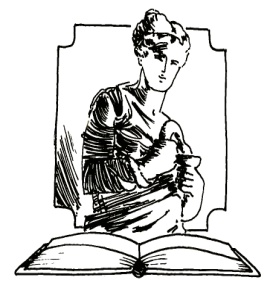 Број: I-5/17Датум: 30.6.2017. годинеЗрењанин, Новосадска 2телефон/факс: 023/561-413е-mail: medicinskazr@beotel.net      medicinskaskolazr@gmail.comНа основу члана 63 став 3 Закон о јавним набавкама ("Службени гласник РС" бр. 124/2012 и 14/2015 и 68/15) Комисија за јавну набавку сачинила је Предмет: Одговор на захтев понуђачаПотенцијални понуђач је дана 29.6.2017. године путем е –маила упутио Комисији за јавну набавку мале вредности Електричне енергије број I/17, захтев за појашњење конкурсне документације и то следеће питање: „У конкурсној документацији на страни 16. дали сте планирану количину  за јединствену тарифу и тражили цену за исту, а затим сте на страни 18. тражили цену за вишу, нижу и јединствену тарифу.Молимо Вас да ускладите обрасце структуре цене и прецизно наведете које су Вам цене потребне за планиране количине активне електричне енергије.“ОДГОВОР НА ПИТАЊЕ: У Конкурсној документацији за јавну набавку мале вредности Електричне енергије број I/17 услед техничке грешке Наручиоца на страни 16 и 17 и на страни 18 дошло је до грешке у тексту и табеларним приказима. Наручилац тражи цену за вишу и нижу тарифу. У складу са наведеним Наручилац ће изменити Конкурсну документацију и продужити рок за подношење и отварање понуда у складу са Законом о јавним набавкама.Комисија за јавну набавку 